Temat tygodnia: Lato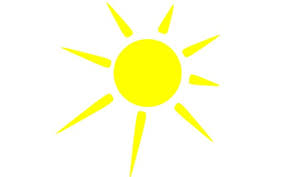 Temat dnia: Kolory lataCele ogólne:Poszerzanie wiedzy przyrodniczejRozwijanie motoryki dużejKształtowanie umiejętności manualnychZiarenko- proszę, byście Państwo pokazali dzieciom ziarenko fasoli. Zadaniem dziecka jest określenie wyglądy ziarenka:Jaki ma kształt?Z czym kojarzy się kształt fasoli?Jaki ma kolor?Jaką ma strukturę?          Kolejnym zadaniem dla dziecka jest wysłuchanie historii o ziarenku i odpowiedź na zawarte pod tekstem pytania:	Małe ziarenko spało mocno, głęboko pod ziemią. Pewnego razu otworzyło jedno oko, ale wokół było bardzo ciemno i zimno.- Eee… Brrr… Nic ciekawego- poszło spać dalej.Pewnego wiosennego dnia Ziarenko poczuło, że wokół robi się coraz cieplej. Nie wiedziało, skąd to uczucie, ale było ono bardzo miłe. Kolejnego dnia Ziarenko poczuło, że coś je obmywa, a ziemia wokół jest coraz cieplejsza. Zapragnęło więcej i więcej obmywania i ciepła, zaczęło poszukiwać. Wysunęło jedną rękę, a tam brrrr zimno, wysunęło drugą rękę w przeciwnym kierunku.- ojej, ciepło, tak bardzo chce mi się pić, jeszcze i jeszcze- Ziarenko wyciągnęło rękę do ciepła i wody, aż nagle… stało się wokół bardzo jasno. Ziarenko zapłakało.-  Co się stało? Nic nie widzę!- Przyzwyczaisz się do mojego światła- pogłaskało je Słonko swym promykiem.- Pomożemy ci- szepnął szumiący, ciepły Deszczyk.Pytania:Dlaczego Ziarenko nie chciało wyjść z ziemi?Kiedy Ziarenko zdecydowało się wyciągnąć rękę ponad ziemię?Dlaczego Ziarenko płakało?Kto obiecał pomóc?Jak myślisz, czego potrzebuje roślina, by mogła urosnąć?Jestem ziarenkiem- ćwiczenia ruchowe. Zabawę można przeprowadzić na dworze, tak by „ziarenko” miało dostęp do słońca. Dziecka wyobraża sobie, że jest ziarenkiem. Kuli się w kłębuszek. Kiedy „ziarenko” czuje ciepło słoneczka i kropelki wody (delikatnie spryskajcie Państwo dzieciaki), „Ziarenko” wyciąga jedną rączkę, następnie drugą, wstaje, wyciąga dłonie do słońca, na koniec staje na paluszkach i sięga jak najwyżej. Zabawę można powtarzać wielokrotnie.Grzechotka z ziarenkiem- do wykonania grzechotki można użyć pojemnika z jajka niespodzianki, bądź dowolny pojemnik po jogurcie z zakrętką. Do pojemnika należy wsypać ziarna fasoli, tak by miały możliwość po zakręceniu poruszać się w pojemniku. Zakrętkę najlepiej zabezpieczyć taśmą samoklejącą. Dzieci mogą ozdobić pojemnik według własnego pomysłu. Inspiracja :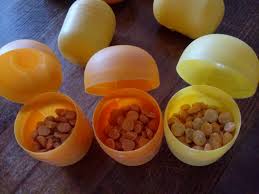 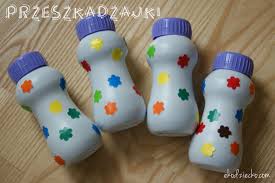 Miłej zabawy Kochani